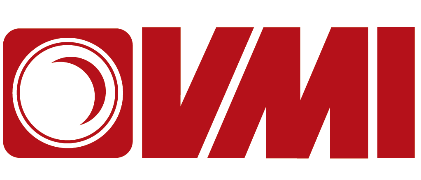 VMI CREDITAPPLICATIONVMI CREDITAPPLICATIONVMI CREDITAPPLICATIONVMI CREDITAPPLICATIONVMI CREDITAPPLICATIONVMI CREDITAPPLICATIONCompany Details:Company Details:Company Details:Company Details:Company Details:Company Details:Full Company Name:Full Company Name:Registered Office (if different)Address: Address: Address:Post Code:Post Code:Post Code:Telephone:Telephone:Telephone:Fax:Fax:Fax:Contact Name:Contact Name:Position:Position:Email:Email:Accounts Department:Accounts Department:Accounts Department:Accounts Department:Accounts Department:Accounts Department:Contact Name:Contact Name:Company Registration No:Position:Position:VAT No:Email:Email:Trade References (Other rental companies preferred)Trade References (Other rental companies preferred)Trade References (Other rental companies preferred)Trade References (Other rental companies preferred)Trade References (Other rental companies preferred)Trade References (Other rental companies preferred)Reference Name 1:Reference Name 1:Reference Name 2:Address:Address:Address:Post Code:Post Code:Post Code:Telephone:Telephone:Telephone:Contact Name:Contact Name:Contact Name:Email:Email:Email:Declaration:Declaration:Declaration:Declaration:Declaration:Declaration:By ticking this box I am duly authorised by the applicant business to apply for hire of equipment with VMI Ltd and have read and abide by your Terms and Conditions of business. https://vmi.tv/terms-and-conditionsBy ticking this box I am duly authorised by the applicant business to apply for hire of equipment with VMI Ltd and have read and abide by your Terms and Conditions of business. https://vmi.tv/terms-and-conditionsBy ticking this box I am duly authorised by the applicant business to apply for hire of equipment with VMI Ltd and have read and abide by your Terms and Conditions of business. https://vmi.tv/terms-and-conditionsBy ticking this box I am duly authorised by the applicant business to apply for hire of equipment with VMI Ltd and have read and abide by your Terms and Conditions of business. https://vmi.tv/terms-and-conditionsBy ticking this box I am duly authorised by the applicant business to apply for hire of equipment with VMI Ltd and have read and abide by your Terms and Conditions of business. https://vmi.tv/terms-and-conditionsName (BLOCK CAPITALS)Name (BLOCK CAPITALS)Date: